K ú p n a    z m l u v auzavretá podľa ustanovení § 409 a nasl. Obchodného zákonníkamedzi zmluvnými stranami:Predávajúcim: 			Sídlo: 				Zastúpený: 			IČO:					DIČ:		Bankové spojenie:     aKupujúcim:	VAPOS ORAVA, s.r.o.Sídlo:	1006, 029 47 Oravská PolhoraZastúpený:	Vladimír Kornhauser, konateľIČO:  	36404667		IČ DPH:	 	SK2020129892Bankové spojenie:	  SK29 0200 0000 0044 1464 6256Táto kúpna zmluva je uzavretá podľa ustanovení § 409 a nasl. Obchodného zákonníka a v zmysle Výzvy na predkladanie ponúk  pre zákazku s názvom „Podpora inteligentných inovácii v spoločnosti VAPOS ORAVA, s.r.o.".Článok I.Predmet zmluvy a jeho špecifikáciaPredávajúci sa zaväzuje, že kupujúcemu dodá a odovzdá tovar špecifikovaný v Prílohe č.1  - Výzvy na predkladanie ponúk, ktorá je neoddeliteľnou súčasťou zmluvy a kupujúci sa zaväzuje, že tento tovar prevezme a zaplatí zaň dohodnutú cenu.Článok II.Termín plnenia predmetu zmluvyTermín plnenia predmetu zmluvy je do 12 mesiacov od zadania objednávky.Článok III.Miesto a spôsob prevzatia predmetu zmluvyMiestom dodania tovaru je VAPOS ORAVA, s.r.o., 1006, 029 47 Oravská Polhora.Predmet kúpy prevezme kupujúci v mieste dodania na základe dodacieho listu podpísaného zodpovednou osobou kupujúceho.Pri odovzdaní tovaru je predávajúci povinný odovzdať kupujúcemu doklady, ktoré sa na tovar kúpy vzťahujú.  Článok IV.Kúpna cena a platobné podmienkyRozpis kúpnej ceny:Cena celkom v EUR bez DPH slovom: ..........................................................................................Cena podľa bodu 1 tohto článku je konečná a nemenná. Výška ceny podľa predchádzajúcej vety tohto bodu môže byť, ku dňu jej fakturácie podľa bodu 3 tohto článku upravená len z dôvodu zmien sadzby dane z pridanej hodnoty podľa daňových zákonov Slovenskej republiky. Cena je splatná na základe faktúry predávajúceho, ktorú je predávajúci oprávnený vystaviť kupujúcemu najskôr v deň dodania tovaru podľa zmluvy. Kupujúci poskytne predávajúcemu po vystavení záväznej objednávky zálohové platby maximálne do výšky  60 % z celkovej ceny tovaru ak o to predávajúci požiada. Cena je splatná na základe faktúry predávajúceho, ktorú je predávajúci oprávnený vystaviť kupujúcemu najskôr v deň dodania predmetu plnenia zmluvy podľa Prílohy č. 1. Dodaním tovaru sa rozumie dodanie základného stroja, ako aj dodanie všetkých ostatných plnení uvedených v technickej špecifikácii Prílohy č. 1, vrátane inštalácie, osadenia a zapojenia. Splatnosť faktúr dojednali zmluvné strany na 60 dní od vystavenia faktúry. Ak faktúra neobsahuje všetky náležitosti daňového dokladu, je kupujúci oprávnený faktúru predávajúcemu vrátiť. V takom prípade lehota splatnosti začne plynúť od doručenia správne vystavenej faktúry kupujúcemu.Článok V.Omeškanie a zmluvné pokutyAk sa predávajúci dostane do omeškania s dodaním čo aj len časti tovaru, zaväzuje sa zaplatiť kupujúcemu zmluvnú pokutu vo výške 10 % z celkovej kúpnej ceny tovaru. Ak sa kupujúci dostane do omeškania s platením dohodnutej kúpnej ceny tovaru, zaväzuje sa zaplatiť predávajúcemu úroky z omeškania z dlžnej sumy vo výške podľa zákona.Článok VI.Odstúpenie od zmluvyKupujúci môže od tejto kúpnej zmluvy odstúpiť ak sa predávajúci omešká s dodaním tovaru viac ako 30 dní po v zmluve dojednanej dobe a predávajúci nezjedná nápravu ani v dodatočnej lehote v trvaní 30 dní.  Predávajúci môže od tejto kúpnej zmluvy odstúpiť ak sa kupujúci omešká s platením peňažných záväzkov viac ako o 60 dní po splatnosti a kupujúci nezjedná nápravu ani v dodatočnej lehote určenej písomne predávajúcim. Pokiaľ niektorá zo zmluvných strán odstúpi od tejto kúpnej zmluvy, zmluva zaniká a zmluvné strany sa vysporiadajú podľa ustanovení Obchodného zákonníka. Všetky náklady súvisiace s odstúpením od kúpnej zmluvy znáša zmluvná strana, ktorá zavinila zánik zmluvy.Kupujúci ako prijímateľ  nenávratného finančného príspevku (ďalej len NFP) na základe zmluvy o NFP si v rámci záväzkového vzťahu s predávajúcim  vyhradzuje právo bez akýchkoľvek sankcií odstúpiť od tejto zmluvy s predávajúcim, a to v prípade, kedy ešte nedošlo k plneniu zo zmluvy medzi kupujúcim a predávajúcim a výsledky administratívnej finančnej kontroly verejného obstarávania zo strany poskytovateľa NFP neumožňujú financovanie výdavkov vzniknutých z obstarávania tovarov, služieb, stavebných prác alebo iných postupovV prípade, ak predávajúci neposkytne dostatočnú súčinnosť, ktorú od neho možno spravodlivo požadovať pri podaní žiadosti o NFP, pri uzatváraní zmluvy o NFP, ako aj pri vykonávaní úkonov potrebných na vyplatenie plnenia zo zmluvy o NFP poskytovateľom, zodpovedá predávajúci za vzniknutú škodu kupujúcemu.Článok VII.ZárukaPredávajúci preberá záruku za akosť tovaru špecifikovaného podľa Článku I. tejto zmluvy a Prílohy č. 1. Na tovar sa poskytuje záruka 24 mesiacov. Záruka začína plynúť odo dňa zaškolenia kupujúceho podľa Článku VIII. Tejto zmluvy.Záruka sa nevzťahuje na vady spôsobené kupujúcim nedodržaním postupov zaobchádzania s tovarom, ktoré určil výrobca a nevzťahuje sa ani na vady a poškodenia, ktoré spôsobil kupujúci úmyselne, resp. nesprávnou manipuláciou s tovarom.Počas záručnej doby je predávajúci povinný vykonať servisný zásah najneskôr do 48 hodín od nahlásenia poruchy. Článok VIII.Zaškolenie kupujúcehoPredávajúci sa zaväzuje pri dodaní a odovzdaní tovaru kupujúcemu zabezpečiť v mieste plnenia na vlastné náklady zaškolenie kupujúceho, resp. ním poverené osoby (obsluhu tovaru) na prevádzku tovaru v plnom rozsahu tak, aby kupujúci mohol užívať predmet tejto zmluvy na účel, na ktorý je určený, vrátane poučenia o hlavnom nastavení tovaru, bezpečnej prevádzke a správnej starostlivosti o tovar. Článok IX.Vyššia mocŽiadna zo strán nenesie zodpovednosť za úplné či čiastočné nesplnenie svojich povinností vyplývajúcich zo zmluvy v dôsledku udalosti výnimočnej povahy, ktorá nemohla byť predvídateľná alebo ju nebolo možné odvrátiť – udalosti ako živelné pohromy, vojnové operácie rozličného druhu, občianske nepokoje, explózie, požiare, výluky alebo okolnosti vyskytujúce sa nezávisle od vôle strán, mimo kontroly strán (ďalej len vyššia moc).Strana dotknutá udalosťou Vyššej moci je povinná písomne informovať druhú stranu do 10 pracovných  dní, pričom dané oznámenie musí byť doplnené potvrdením o takej udalosti Vyššej moci.Strana, ktorá nevykoná oznámenie druhej strane podľa odseku 2. bude povinná nahradiť druhej strane všetky škody spôsobené porušením tejto povinnosti.Článok X.
Riešenie sporovZmluvné strany sa dohodli a súhlasia, že všetky spory, ktoré medzi nimi vzniknú z právnych vzťahov vzniknutých na základe tejto zmluvy, alebo súvisiacich s touto zmluvou, vrátane sporov o platnosť, výklad a zánik tejto zmluvy predložia na rozhodnutie na miestne a vecne príslušný súd Slovenskej republiky podľa právneho poriadku Slovenskej republiky.Článok XI.Osobitné  podmienkyPredávajúci sa zaväzuje strpieť výkon kontroly/auditu súvisiaceho s dodávaným tovarom, službami a stavebnými prácami kedykoľvek počas platnosti a účinnosti Zmluvy o poskytnutí nenávratného finančného príspevku, a to oprávnenými osobami na výkon tejto kontroly/auditu a poskytnúť im všetku potrebnú súčinnosť. Oprávnené osoby na výkon kontroly/auditu sú najmä:Poskytovateľ a ním poverené osoby,Útvar vnútorného auditu Riadiaceho orgánu alebo Sprostredkovateľského orgánu a nimi poverené osoby,Najvyšší kontrolný úrad SR, Úrad vládneho auditu, Certifikačný orgán a nimi poverené osoby,Orgán auditu, jeho spolupracujúce orgány a osoby poverené na výkon kontroly/auditu,Splnomocnení zástupcovia Európskej Komisie a Európskeho dvora audítorov,Orgán zabezpečujúci ochranu finančných záujmov EÚ,Osoby prizvané orgánmi uvedenými v písm. a) až f) v súlade s príslušnými právnymi predpismi SR a právnymi aktmi EÚ. Predávajúci bude dodávať predmet zmluvy v rozsahu .................. % prostredníctvom subdodávateľov. Subdodávatelia a rozsah subdodávky podľa bodu 2 tohto článku je: Ak Predávajúci plánuje zmeniť subdodávateľa počas trvania Zmluvy, je povinný najneskôr do 5 pracovných dní, ktoré predchádzajú dňu, v ktorom má zmena subdodávateľa nastať, oznámiť Kupujúcemu zmenu subdodávateľa a v tomto oznámení uviesť údaje o subdodávateľovi v rozsahu podľa bodu 2 tohto článku. Článok XII.Záverečné ustanoveniaOtázky a vzťahy, ktoré v tejto kúpnej zmluve nie sú výslovne upravené, sa riadia ustanoveniami Obchodného zákonníka. Zmluvné strany si zmluvu prečítali, jej obsahu porozumeli, a na znak súhlasu ju potvrdili svojimi podpismi.Túto zmluvu je možné meniť a dopĺňať len formou písomných dodatkov podpísaných oprávnenými zástupcami oboch zmluvných strán, ktoré budú tvoriť neoddeliteľnú súčasť tejto zmluvy.Kúpna zmluva je vyhotovená v 4 rovnopisoch. Každá zmluvná strana dostane 2 rovnopisy.Táto kúpna zmluva nadobúda platnosť dňom jej podpisu oboma zmluvnými stranami a účinnosť až po splnení odkladacej podmienky spočívajúcej v doručení kladného stanoviska z administratívneho overenia výsledkov procesu verejného obstarávania zo strany poskytovateľa príspevku, na základe ktorého bude možné vo finančnej operácii pokračovať. Dňa: ............................					Dňa: ...............................	.....................................					........................................		Predávajúci:	                                                         	Kupujúci: Zariadenie (stroj):Počet ksCena v EUR bez DPHDPH v EUR Cena v EUR s 20% DPHAutomatizovaná peletizačná linka1Identifikácia subdodávateľa (obchodné meno, sídlo, IČO) 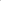 Rozsah plnenia subdodávateľom v (%) Osoba oprávnená konať za subdodávateľa (meno a priezvisko, adresa pobytu, dátum narodenia) 